Тема:  «Башня»Рассказать о видах башен,  познакомить с конструктором Лего, придумать название деталям конструктора, развивать  фантазию и речь детей. Развитие пространственных представлений. Развитие цветовосприятия.Оборудование и материалы: иллюстрации с изображениями различных башен. Конструктор Лего. Схемы сборки.-Рассказ о башнях и их видах.-А кто может своими словами объяснить, что такое башня?- «Башня -это сооружение, высота которого намного больше его горизонтальных размеров,  то есть ширины. А в другом словаре написано немного иначе: башня - это высокое  и узкое сооружение.Вначале башни строились сторожевые-с целью обороны, защиты городов от врагов. Стоял на такой башне воин, увидев наступающих врагов, он предупреждал население города об опасности. Позже башни использовались при строительстве церквей.  Колокольня должна быть высокой, чтобы звон колоколов был далеко слышен. А минарет нужен для того, чтобы призыв на молитву все услышали.Маяк-это тоже башня. Зачем строили маяки?Но прошло сто лет. И теперь символ Парижа, гордость Парижа, самое любимое здание, главная достопримечательность Парижа - та самая башня и называется она Эйфелева башня. А почему она так называется? Её построил инженер Александр Эйфель. -А в Москве, какая самая удивительная башня?-А почему она так называется?Здесь другая история. Мне кажется, вся страна сразу влюбилась в эту башню. Она очень хрупкая и изящная.-А кто-нибудь знает, зачем её построили?3 Постановка задач конструирования.-Задание будет такое: построить башню, объяснить для чего она используется. Башня должна быть прочной (не  разлететься). Итак, строим башню.4. Конструирование башен.Подведение итогов: теперь давайте вспомним, чем же башня отличается от других сооружений? Напомните, какие бывают башни?Примеры построек.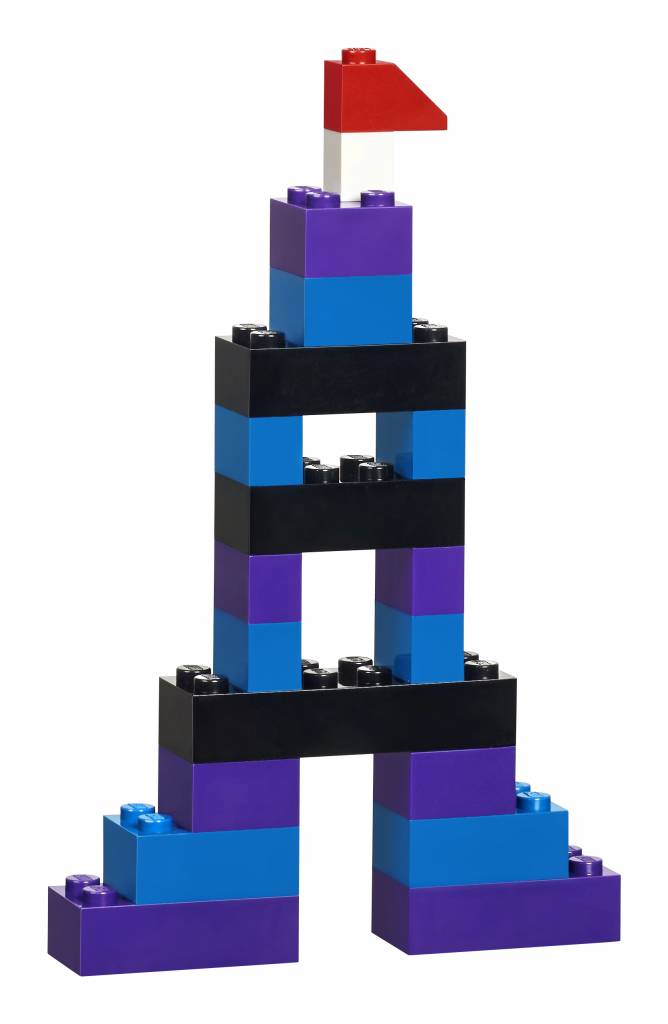 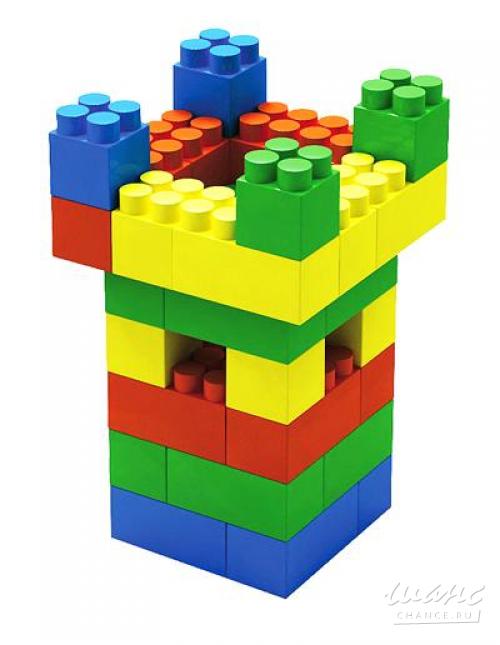 